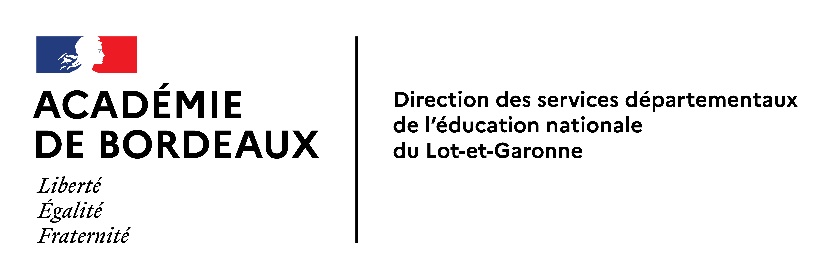 ANNEXEA retourner AVANT LE 05 AVRIL 2024 :Enseignants 1er degré : IEN de circonscriptionPersonnels AESH employés par la DSDEN 47 : IEN si affectation 1er degré    Chef d’établissement si affectation 2nd degréInformations relatives au demandeurNom : Prénom : Date de naissance : Corps/Grade : Discipline : Etablissement/école/service : Ville : RNE : 047Numéro de sécurité sociale (15 chiffres) :Adresse personnelle : Adresse électronique : Téléphone personnel fixe : Portable : Date d’entrée dans la fonction publique : Diplôme le plus élevé détenu : Votre projet d’évolution professionnelleVos fonctions actuelles :Types de fonctions, d’activités, de responsabilités ou promotions viséesVos motivations  Mettre en gras ou cocher (copier/coller le symbole suivant : ☑ )  Accession à de nouvelles responsabilités   Mobilité professionnelle comportant un changement de domaine de compétences   Reconversion professionnelle  Autres (précisez) : Le cas échéant précisez vos motivations : Quelles compétences souhaitez-vous acquérir ? Mettre en gras ou cocher  Acquisition socle de compétences fondamentales pour les agents peu ou pas qualifiés   Anticipation de l’inaptitude physique à venir. Un abondement de droits supplémentaires est possible en ce cas, sur attestation médicale établie par le médecin de prévention précisant que l’état de santé de l’agent, compte tenu de ses conditions de travail, l’expose à un risque d’inaptitude à venir. L’agent prendra contact avec le médecin de prévention.  Préparation aux concours et examens professionnels de la fonction publique), VAE, bilans de compétences  Autre projet d’évolution professionnelle (précisez) : Caractéristiques de la formation demandée pour 2024-2025Intitulé de la formation (joindre le programme) : Type de formation (bilan de compétence, préparation aux concours/examens professionnels, VAE, etc...) : Modalités de la formation (Mettre en gras ou cocher)  En présentiel   A distance  En présentiel  et  à distance (préciser les heures) : Nom de l’organisme de formation : Lieu de la formation : Dates de la formation : Coût de la formation (joindre devis, un second devis pourra être demandé en fonction du projet) : Durée totale de la formation (en heures) : Je souhaite mobiliser 		heures de CPF, dont 		 heures par anticipation.Fait à 							le NOM Prénom du candidat :AVIS CIRCONSTANCIE DU SUPERIEUR HIERARCHIQUEFait à 							le Identité du supérieur hiérarchique :Pour les enseignants 1er degré : transmission de la demande par l’IEN à la DSDEN 47 : christelle.gachies@ac-bordeaux.frPour les personnels AESH employés par la DSDEN 47: transmission par le supérieur hiérarchique (IEN si affectation 1er degré ou chef d’établissement si affectation 2nd degré) à la DSDEN 47 : ia47.aesh-aed@ac-bordeaux.fr